.Vine right kick across hip swaysVine left kick across hip swaysJazz box jazz box 1/4 rightStruts fwdBegin againTo make this dance more fun try these steps in the last 8 counts instead of strutsOrOrInstructor call different for each wall watch the chaos great fun..Teardrop Strut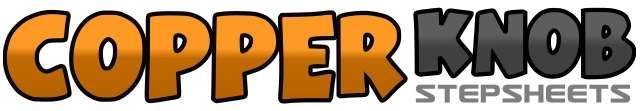 .......Count:32Wall:4Level:Beginner.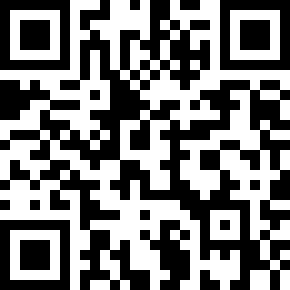 Choreographer:Val Reeves (UK) - August 2019Val Reeves (UK) - August 2019Val Reeves (UK) - August 2019Val Reeves (UK) - August 2019Val Reeves (UK) - August 2019.Music:Ricky van Shelton - Cried My Last Tear For YouRicky van Shelton - Cried My Last Tear For YouRicky van Shelton - Cried My Last Tear For YouRicky van Shelton - Cried My Last Tear For YouRicky van Shelton - Cried My Last Tear For You........1 4.Right step right left step behind right right step right kick left across right5 8.Left step back sway hips back fwd back fwd9 12.Left step left right step behind left left step left kick right across left13 16.Right step back sway hips back fwd back fwd17 20.Right step across left left step back right step right left step beside right21 24.Right step across left left step back turning 1/4 right right step right left step beside right25 28.Right heel fwd drop toes. Left heel fwd drop toes29 32.Right heel fwd drop toes left heel fwd drop toes.1&2right kick ball change 3 4. Right toe strut fwd5&6.Left kick ball change. 7 8. Left strut fwd1&2.Right kick ball change 3&4 right kickball change5&6right kick ball change. 7&8. Right kick ball change1234.Right Monterey turn 1/2 turn right5678Right Monterey turn 1/2 turn right